                 IL  COMITATO  REGIONALE  EMILIA  ROMAGNA  E  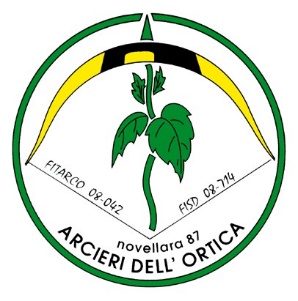 LA COMPAGNIA ARCIERI dell’ORTICA di Novellara sono  lieti di invitarvi al 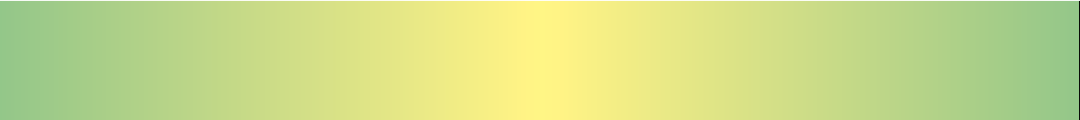   TROFEO PINOCCHIO  2022Fase Invernale su targa da 80 cm.  15 mt. classi 2011 - 2012 - 2013 18 mt. classi 2009 – 2010       DOMENICA  20  MARZO  2022 presso la Palestra di S. Giovanni di Novellara (RE) – v i a  Antonio De CurtisPREMIAZIONE A CURA DEL C.R.E.RPROGRAMMAClassi  2011 – 2012 – 2013Ritrovo  ore  9,30  inizio  tiri  ore  10,00:::::::::::::::::::::::::::::::::::::::::::::::::::::::::::::::::::::::::::::::::::::::::::::::::::::::::::::::::::::Classi  2009 - 2010Ritrovo  ore  13,30  inizio tiri  ore  14,00ISCRIZIONI con VISITA MEDICA AGONISTICARispettare le circolari  FITARCO  72 e 90/2021 COVID-19 e circolari 111/2021 e 19/2022 Le iscrizioni dovranno essere inviate via mail a : segreteria@arcoemiliaromagna.org Entro il giorno  17/03/2022   Per evitare assembramenti l’accreditamento/conferma sarà effettuato singolarmente. Posti disponibili ogni turno N° 44.  Autocertificazione per minori di 12 anniObbligatorio il Green Pass RAFFORZATO  e  la  Mascherina FFP2 per  tutti.  E’  possibile consumare  cibi e bevande ESCLUSIVAMENTE al propri box.Ingresso riservato per Atleti e Tecnici. Sarà predisposto un spazio riservato al pubblico.
Per problemi di iscrizione contattare il nostro referente:
Tondelli William Cell. 335 319350 oppure all’indirizzo e-mail: orticagare@gmail.comSI  CHIEDE  di  segnalare  gli  arcieri  MANCININel rispetto delle disposizioni Covid-19 non è previsto nessun RINFRESCO   La  palestra  di  San  Giovanni  si  trova  sulla Provinciale  tra  Novellara e Bagnolo in Piano R.E.  Uscita autostrada Reggio E. 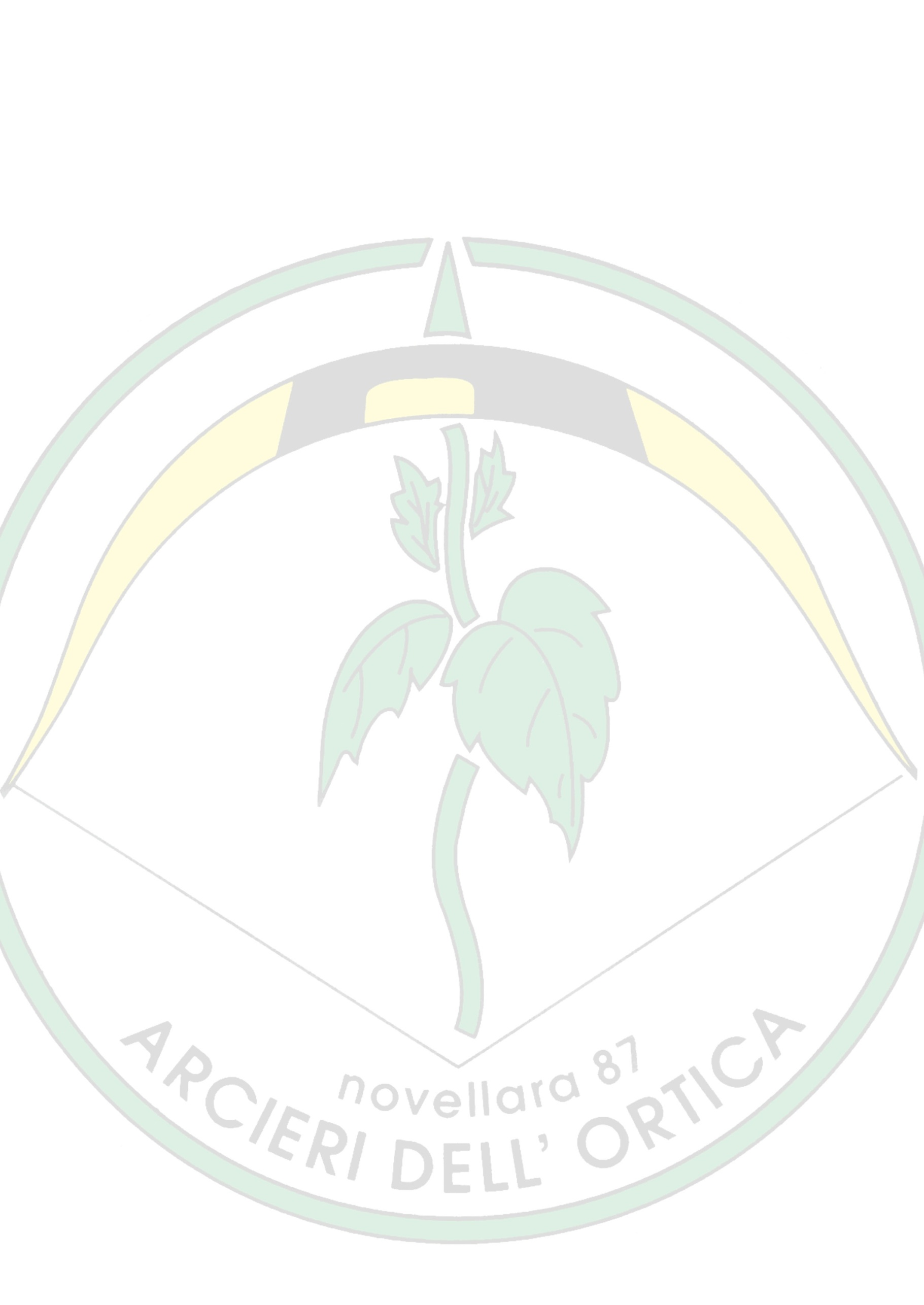 F.I.T.ARCO 08-042   •   C.O.N.I.A.S.D. COMPAGNIA ARCIERI DELL’ORTICAAssociazione Sportiva Dilettantistica di Tiro con l’ArcoSTELLA d’ORO AL MERITO SPORTIVOVia Cimarosa,10  - 42017 NOVELLARA (RE)  Cell.: 335-319350 ∙ E-mail: arcieridellortica@gmail.com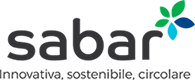 F.I.T.ARCO 08-042   •   C.O.N.I.A.S.D. COMPAGNIA ARCIERI DELL’ORTICAAssociazione Sportiva Dilettantistica di Tiro con l’ArcoSTELLA d’ORO AL MERITO SPORTIVOVia Cimarosa,10  - 42017 NOVELLARA (RE)  Cell.: 335-319350 ∙ E-mail: arcieridellortica@gmail.com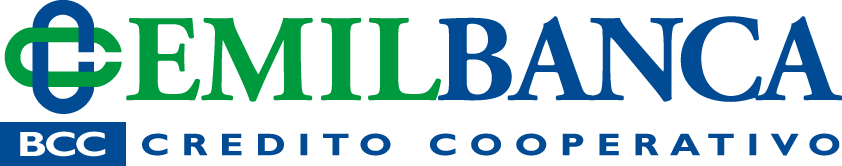 